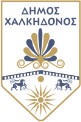 Κουφάλια 12/01/2023Αρ. Πρωτ.: 552ΠΡΟΣ:Τα Μέλη της Δημοτικής  Επιτροπής Ισότητας των Φύλων του Δήμου ΧαλκηδόνοςΠ  Ρ  Ο  Σ  Κ  Λ  Η  Σ  Η  ΑΡ. ΣΥΝΕΔΡΙΑΣΗΣ 1/2023Καλείστε σε τακτική συνεδρίαση στην αίθουσα συνεδριάσεων του Δημοτικού Συμβουλίου (στον 1ο όροφο του κτιρίου του ΚΑΠΗ Κουφαλίων), την Τετάρτη 18 Ιανουαρίου 2023 και ώρα 18:00, όπου θα συζητηθούν τα παρακάτω θέματα:Συζήτηση για τον τρόπο λειτουργίας της επιτροπής ισότητας.Συζήτηση προτάσεων για τον προγραμματισμό δράσεων για το έτος 2023.Με εκτίμηση Η Πρόεδρος                                    Κοκκίνου ΑικατερίνηΕσωτερική διανομή:ΔήμαρχοΠρόεδρο του Δ.Σ.ΑντιδημάρχουςΓεν. Γραμματέα1